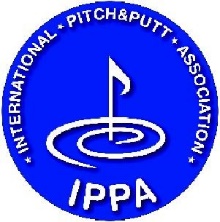 Ligue Interclubs Pitch & Putt – LIPP 2019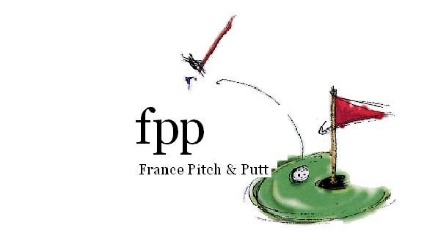 Jouer régulièrement au Pitch and Putt dans une ambiance de confrontation amicaleCONDITIONS DE ARTICIPATIONPour les clubs :             Les clubs, avec ou sans terrain, doivent être affiliés à FPP pour l’année 2019La cotisation annuelle pour un club est de 20 €Pour les joueurs et joueuses :Être en possession de sa licence FFGAvoir un certificat médical de non contre-indication à la pratique du golf en compétitionÊtre membre de FPPL’adhésion et la cotisation sont gratuites mais on demande 10 € de droit de jeu annuelORGANISATION ET INSCRIPTIONS Formule de jeuIl n'y a pas de limite au nombre de participantsCompétition mensuelle, disputée en 18 trous de stroke-playChaque club dispute la rencontre sur son terrain ou suivant la fiche “comment enregistrer les scores …”On peut participer à titre individuel, sans faire partie d’une équipeLes rencontres sont disputées selon les règles du Pitch et Putt :- Maximum de 3 clubs autorisés (2 clubs au choix + le putter).- Départ sur tee obligatoire.- formule (FFG) du “Score maximum” est appliquée (on ramasse la balle après 5 coups, on marque 6).- Longueur de chaque trou : 90 mètres maximum.- Longueur totale du parcours 18 trous : 1200 mètres maximum.RésultatsLe score de l’équipe est l’addition des quatre meilleurs scores des joueurs engagés ce mois-làLes résultats sont adressés le soir même de la compétition par email au responsable du championnatLes scores des équipes sont vérifiés et comparés afin de déterminer le vainqueur de la rencontreLes résultats après chaque tour seront affichés sur le site internet dédié à la LIPP Un classement sera effectué fin aout avant la finale par équipe qui se déroulera du13 au 15 septembre sur le golf du Royat Charade. (Voir règlement à venir de la finale)Les scores individuels jusqu’à fin aout (4 sur 6) sont pris en compte PLUS le score de la finale de septembre pour désigner les champions(nnes) (voir règlement à venir de la finale)Les handicaps seront ajustés après chaque épreuveLots : (voir la fiche dotation 2019)Brut: 1er club - 150€; 2ème club - 120€; 3ème club -100€; 4ème club – 90€; 5ème club -80€; 6ème club –70€; 7ème club -60€; 8ème  club – 50€1er  joueur - 150€; 2ème  joueur - 100€; 3ème  joueur - 80€; 1ère dame - 100€; 2ème dame - 70€; 3ème Dame– 50€ ; 1er  Senior – 80€ ; 1er  jeune - 80€ (- 16 ans au 01/01/2016) ; 1er  homme en net - 60€; 1ère  dame en net - 60€; 1er  Senior en net – 60 ; 1er  jeune en net 60 €N.B. pas de cumul, le brut prime le netInscription : Un simple courrier précisant le nom du club et/ou des joueursL’engagement est gratuit pour les membres de FPP ayant réglé leurs droits de jeu de 10 €Tours organisés :Avant le 31 mars 2018		      5. Avant le 31 juillet 2018Avant le 30 avril 2018           3.    Avant le 31 mai 2018                     6. Avant le 31 août 20184.    Avant le 30 juin 20178                   7.   Les 13/14/15 septembre 2019 les finales au Royat Charade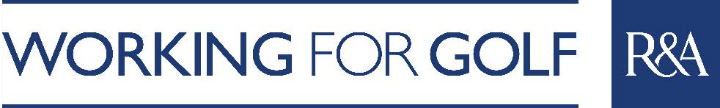 